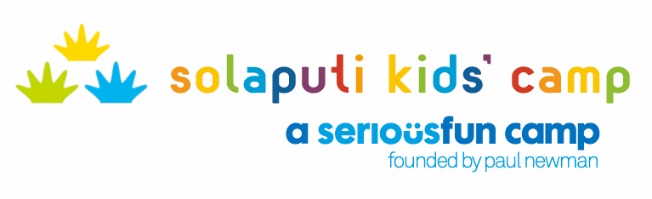 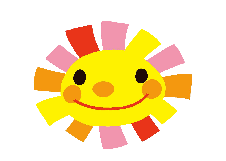 ふりがな氏名生年月日（西暦）　　年　　　月　　　日性別男　・　女　住　所〒〒〒電話（携帯電話等）／ＦＡＸ電話ＦＡＸＦＡＸメールアドレス＊申込み完了の連絡をいたします@solaputi.jpからの連絡が届き、添付ファイルが確認できるよう、設定をお願いします登録時の職業・所属*学生は学部・専攻・学年、主婦（夫）、家事手伝い、会社員も部署等、できるだけ具体的に記載してください職業職業職業登録時の職業・所属*学生は学部・専攻・学年、主婦（夫）、家事手伝い、会社員も部署等、できるだけ具体的に記載してください所属所属所属登録のきっかけ・動機希望するボランティアの種類＊希望するボランティアにチェックマークを入れてください＊複数回答可□ キャンプのボランティア　 ※18歳以上の方を対象に募集しています□ イベント（広報PR）ボランティア□ 人形制作ボランティア　　　　□ 屋外維持管理ボランティア□ 馬ボランティア　□ その他　（　　　　　　　　　　　　　　　　　　　　　　）□ キャンプのボランティア　 ※18歳以上の方を対象に募集しています□ イベント（広報PR）ボランティア□ 人形制作ボランティア　　　　□ 屋外維持管理ボランティア□ 馬ボランティア　□ その他　（　　　　　　　　　　　　　　　　　　　　　　）□ キャンプのボランティア　 ※18歳以上の方を対象に募集しています□ イベント（広報PR）ボランティア□ 人形制作ボランティア　　　　□ 屋外維持管理ボランティア□ 馬ボランティア　□ その他　（　　　　　　　　　　　　　　　　　　　　　　）関係する資格・職歴・経験等